Anmeldeformular Kleinkindgruppegewünschte Starttermin: …………………………………Name des Kindes: ………………………………………geb.………………….Name der Mutter/Vater: ………………………………………………………...Adresse: ………………………………………………………………………….Tel Nr.: …………………………………………………………………………...Handy: …………………………………………………………………………...e-mail: ……………………………………………………………………………  Von wem darf das Kind noch abgeholt werden?Namen: ………………………………………………………………………….Krankheiten, Allergien des Kindes: …………………………………………….………………………………………………………………………………….Muss das Kind regelmäßig Medikamente nehmen? JA/NEINWenn ja, welche? ……………………………………………………………..Besonderheiten: …………………………………………………………………………………………………………..                                                                                (Datum, Unterschrift)Betrifft: Einzugsermächtigung für Vorschreibungen Sehr geehrte/r Abgabepflichtige/r!Mit dieser Einzugsermächtigung wollen wir Ihnen das Einzahlen der fälligen Gebühren etwas erleichtern.Ich ermächtige die Stadtgemeinde Dürnstein hiermit bis auf Widerruf die Vorschreibungen für Kindergarten/Kleinkindgruppe AbgabenBasteilbeitrag (2 x Jährlich)Betreuung + Essen Beitrag (monatlich)Ferienbetreuung + Essen (1x Jährlich) von oben genanntem Konto abzubuchen.Bitte geben Sie die ausgefüllte Ermächtigung am Gemeindeamt persönlich oder per E-Mail ab!…………………………………………..                                                                                (Datum, Unterschrift)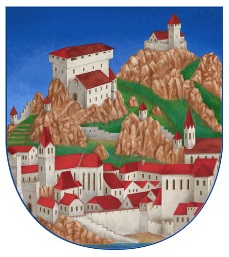 Stadtgemeinde DürnsteinA-3601 Dürnstein 25Tel.:0043/(0)2711/219, Fax:0043/(0)2711/442e-mail: office@duernstein.gv.atwww.duernstein.atStadtgemeinde DürnsteinA-3601 Dürnstein 25Tel.:0043/(0)2711/219, Fax:0043/(0)2711/442e-mail: office@duernstein.gv.atwww.duernstein.atNAME:ADRESSE:BANKVERBINDUNG:IBAN:BIC:Telefonnummer (für eventuelle Rückfragen)